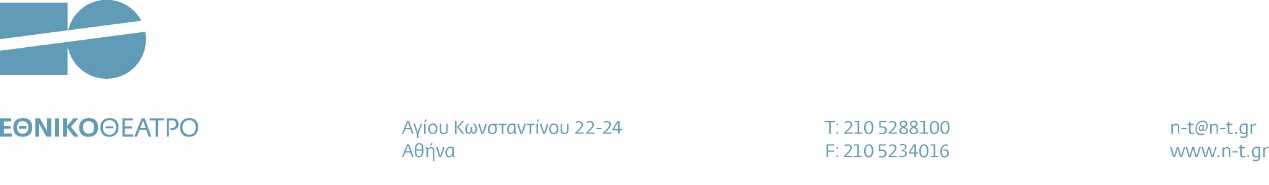 ΑΔΑ:Ω8ΕΥ469ΗΓΥ-24ΨΑΝΑΡΤΗΤΕΑ ΣΤΟ ΔΙΑΔΙΚΤΥΟ         Αθήνα, 19/6/2017 Αριθ. πρωτ: 1517/120-24ΠΡΟΣΚΛΗΣΗ ΕΚΔΗΛΩΣΗΣ ΕΝΔΙΑΦΕΡΟΝΤΟΣ(κατά την παρ.2 του άρθρου 3Α του Ν.2273/1994, όπως αυτό προστέθηκε με το άρθρο 52 παρ.3  του Ν.4415/2016, ΦΕΚ Α’ 159/6.9.2016).Το Διοικητικό Συμβούλιο του Εθνικού Θεάτρου Ν.Π.Ι.Δ., έχοντας υπόψη του την ως άνω διάταξη, δημοσιεύει νέα Πρόσκληση Εκδήλωσης Ενδιαφέροντος, η οποία έχει ως ακολούθως:Ι. Περιγραφή θέσης-Νομική βάση1. Καλούνται οι ενδιαφερόμενοι να υποβάλουν υποψηφιότητα για τη θέση του «Διοικητικού-Οικονομικού Διευθυντή» του Θεάτρου, όπως αυτή περιγράφεται στο άρθρο 3Α του Ν.2273/1994, το οποίο και προστέθηκε με το άρθρο 52 παρ.3  του Ν.4415/2016 (ΦΕΚ Α’ 159/6.9.2016).2. Κατά τις παρ. 6 και 7 του ως άνω άρθρου, ο Διοικητικός-Οικονομικός Διευθυντής έχει τις εξής αρμοδιότητες:Προΐσταται των διοικητικών και οικονομικών μονάδων του Θεάτρου, κατά τα ειδικότερα καθοριζόμενα στον εσωτερικό κανονισμό του Θεάτρου ως προς τη δομή των υπηρεσιών του. Εποπτεύει και συντονίζει τη λειτουργία των μονάδων αυτών, επιβλέπει την εκτέλεση των σχετικών αποφάσεων του Διοικητικού Συμβουλίου, των νόμων και του εσωτερικού κανονισμού και γενικά έχει κάθε αρμοδιότητα που έχει σχέση με τη λειτουργία των παραπάνω μονάδων του Θεάτρου.Για όλα τα παραπάνω θέματα της αρμοδιότητάς του, εφόσον έχουν σχέση με την υλοποίηση και τη με οποιονδήποτε τρόπο υποστήριξη του καλλιτεχνικού έργου, πρέπει να έχει τη σύμφωνη γνώμη του Καλλιτεχνικού Διευθυντή. Κατά τα λοιπά υπάγεται απευθείας στο Διοικητικό Συμβούλιο και παρίσταται στις συνεδριάσεις του όταν κληθεί από αυτό.Παρέχει, σε συνεργασία με τον Καλλιτεχνικό Διευθυντή, όλα τα αναγκαία στοιχεία στο Διοικητικό Συμβούλιο κατά την κατάρτιση του προϋπολογισμού του Θεάτρου.Υποβάλλει προς έγκριση κατ’ έτος αναλυτικό απολογισμό του έργου του στον Καλλιτεχνικό Διευθυντή και στο Διοικητικό Συμβούλιο του Θεάτρου.Μετά από σχετική εντολή του Καλλιτεχνικού Διευθυντή, εγκρίνει λειτουργικές δαπάνες μέχρι του ποσού που ορίζεται εκάστοτε από το Διοικητικό Συμβούλιο και εκπροσωπεί το Θέατρο σε συμβάσεις που αφορούν τις δαπάνες αυτές. Η έγκριση και η σύναψη συμβάσεων για πάγιες δαπάνες του Θεάτρου ανήκει στο Διοικητικό Συμβούλιο.ΙΙ. Προσόντα συμμετοχής, κριτήρια και διαδικασία επιλογής1. Οι συμμετέχοντες οφείλουν να αποδεικνύουν σωρευτικά τα οριζόμενα από την παρ.4 του ως άνω άρθρου προσόντα, και συγκεκριμένα:α. Να διαθέτουν πτυχίο Α.Ε.Ι. της ημεδαπής ή ισότιμο τίτλο της αλλοδαπής στη Νομική ή τη Διοίκηση Επιχειρήσεων ή τις Πολιτικές ή Οικονομικές Επιστήμες ή τη Δημόσια Διοίκηση. Μεταπτυχιακοί τίτλοι σπουδών θεωρούνται πρόσθετο προσόν.β. Να κατέχουν τη γνώση δύο (2) ξένων γλωσσών, εκ των οποίων η γνώση της Αγγλικής θα πρέπει να είναι  άριστη.γ. Να διαθέτουν τουλάχιστον οκταετή ευδόκιμη διοικητική εμπειρία σε ανάλογη θέση ευθύνης, κατά προτίμηση σε δημόσιο ή ιδιωτικό πολιτιστικό φορέα.2. Κατά την παρ. 5 του ως άνω άρθρου, στη θέση του Διοικητικού-Οικονομικού Διευθυντή μπορεί να προσλαμβάνεται και υπάλληλος του Δημοσίου, των Ν.Π.Δ.Δ. ή του ευρύτερου δημόσιου τομέα, εφόσον έχει τα απαιτούμενα προσόντα. Στην περίπτωση αυτή θεωρείται αυτοδίκαια αποσπασμένος στη θέση αυτή για το χρονικό διάστημα ίσο με τη διάρκεια της θητείας και μέχρι την ανανέωση της θητείας του ή την τοποθέτηση νέου διοικητικού-οικονομικού διευθυντή. Ο χρόνος υπηρεσίας που διανύεται στη θέση αυτή λογίζεται, ως προς όλες τις συνέπειες, ως πραγματική υπηρεσία στην οργανική του θέση. Μετά τη λήξη της θητείας του, ο προσληφθείς επανέρχεται αυτοδικαίως στην οργανική θέση που κατείχε πριν από την πρόσληψή του, η οποία παραμένει κενή.3.    Οι υποψήφιοι πρέπει: (i) να είναι Έλληνες πολίτες ή πολίτες των Κρατών Μελών της Ευρωπαϊκής Ένωσης, (ii) να μην έχουν καταδικαστεί για κακούργημα σε οποιαδήποτε ποινή (iii) να μην έχουν καταδικαστεί για κλοπή, υπεξαίρεση, απάτη, εκβίαση, πλαστογραφία, απιστία δικηγόρου, δωροδοκία ή δωροληψία, καταπίεση, απιστία περί την υπηρεσία, παράβαση καθήκοντος, συκοφαντική δυσφήμιση καθ’ υποτροπή ή εγκλήματα της γενετήσιας ελευθερίας ή οικονομικής εκμετάλλευσης της γενετήσιας ζωής, (iν) να μην είναι υπόδικοι λόγω παραπομπής με τελεσίδικο βούλευμα για κακούργημα ή για πλημμέλημα έστω και αν το αδίκημα παραγράφηκε, (ν) να μην έχουν λόγω καταδίκης στερηθεί τα πολιτικά τους δικαιώματα (νi) να μην τελούν είτε υπό στερητική δικαστική συμπαράσταση (πλήρη ή μερική) είτε υπό επικουρική δικαστική συμπαράσταση, (νii) οι άνδρες μέχρι το χρόνο πρόσληψής τους να έχουν  εκπληρώσει τις στρατιωτικές τους υποχρεώσεις ή να έχουν απαλλαγεί νόμιμα από αυτές. Επίσης έως την ίδια ημερομηνία και μέχρι την πρόσληψή τους να μην έχουν κηρυχθεί ανυπότακτοι ή καταδικαστεί για λιποταξία με τελεσίδικη απόφαση.4. Κατά την παράγραφο 1 του ως άνω άρθρου, η πρόσληψη του Διοικητικού-Οικονομικού Διευθυντή γίνεται από το Διοικητικό Συμβούλιο, έπειτα από σύμφωνη αιτιολογημένη γνώμη του Καλλιτεχνικού Διευθυντή, και με σύμβαση τριετούς διάρκειας που μπορεί να ανανεώνεται για ίσο χρόνο κάθε φορά.Οι απολαβές καθορίζονται περιοριστικά από τις αποφάσεις της Εποπτεύουσας Αρχής (Υπουργείου Πολιτισμού και Αθλητισμού) και το λοιπό νομοθετικό και κανονιστικό πλαίσιο, που ρυθμίζει τα μισθολογικά ζητήματα οργάνων και υπαλλήλων του Θεάτρου, χωρίς δυνατότητα ελεύθερης διαπραγμάτευσης. 5. Η απόφαση του Διοικητικού Συμβουλίου περί επιλογής μεταξύ των υποψηφίων θα είναι αιτιολογημένη. Το Διοικητικό Συμβούλιο διατηρεί το δικαίωμα να εξουσιοδοτήσει υπαλλήλους του Θεάτρου ή Επιτροπές αποτελούμενες από μέλη του, ή/ και υπαλλήλους του Θεάτρου να εξετάσουν το παραδεκτό των υποψηφιοτήτων, αλλά και να τις αξιολογήσουν κατ’ ουσίαν και να εισηγηθούν επ’ αυτών, με δυνατότητα συμβουλευτικής συμμετοχής σε αυτές και άλλων προσώπων συνδεόμενων με το Θέατρο με σχέση εντολής, εργασίας ή έργου. Η σύνθεση των Επιτροπών και το περιεχόμενο της εξουσιοδότησης καθορίζονται με απόφαση του Διοικητικού Συμβουλίου. 6. Το Διοικητικό Συμβούλιο διατηρεί το δικαίωμα να οργανώσει ακρόαση των προεπιλεγέντων υποψηφίων μετά από έγκαιρη πρόσκλησή τους. Η μεταχείριση των υποψηφίων σε κάθε στάδιο της διαδικασίας θα είναι ίση.ΙΙΙ. Υποβολή ενδιαφέροντος	Α. ΠροθεσμίαΟι υποψηφιότητες πρέπει να λάβουν ημερομηνία συστημένης ταχυδρομικής αποστολής ή αριθμό πρωτοκόλλου εισερχομένων του Θεάτρου με ημερομηνία όχι αργότερη από τις 20/07/2017.	Β. Τρόπος και δικαιολογητικά συμμετοχής1. Οι υποψηφιότητες κατατίθενται επί τόπου αυτοπροσώπως (ή με ειδικά εξουσιοδοτημένο προς τούτο αντιπρόσωπο) ή αποστέλλονται με συστημένη επιστολή ή υπηρεσία ταχυμεταφοράς (courier) στην ακόλουθη διεύθυνση:ΕΘΝΙΚΟ ΘΕΑΤΡΟΑγίου Κωνσταντίνου 22-24, ΑθήναΤΚ 104 37Κάθε υποψηφιότητα υποβάλλεται μέσα σε σφραγισμένο φάκελο που φέρει την ένδειξη «ΠΡΟΣ ΤΗ ΓΡΑΜΜΑΤΕΙΑ ΤΟΥ ΔΙΟΙΚΗΤΙΚΟΥ ΣΥΜΒΟΥΛΙΟΥ-ΓΙΑ ΤΗΝ ΠΡΟΣΚΛΗΣΗ ΕΚΔΗΛΩΣΗΣ ΕΝΔΙΑΦΕΡΟΝΤΟΣ ΓΙΑ ΤΗ ΘΕΣΗ ΤΟΥ ΟΙΚΟΝΟΜΙΚΟΥ-ΔΙΟΙΚΗΤΙΚΟΥ ΔΙΕΥΘΥΝΤΗ ΤΟΥ ΕΘΝΙΚΟΥ ΘΕΑΤΡΟΥ». Στον φάκελο πρέπει να αναγράφονται ευκρινώς το ονοματεπώνυμο και το πατρώνυμο του υποψηφίου. 2. Κάθε φάκελος πρέπει να φέρει εις διπλούν επί ποινή απαραδέκτου σε υποφάκελο  που φέρει την ένδειξη «ΥΠΟΦΑΚΕΛΟΣ Α: Αναγκαία δικαιολογητικά συμμετοχής», τα ακόλουθα δικαιολογητικά:Αντίγραφο αστυνομικής ταυτότητας ή διαβατηρίου Υπεύθυνη δήλωση του αρ.8 του Ν.1599/1986, με βεβαίωση του γνησίου της υπογραφής από αρμόδια Δημόσια Αρχή, με την οποίαν ο υποψήφιος: α) θα διατυπώνει ρητά την υποψηφιότητά του για τη θέση του Διοικητικού-Οικονομικού Διευθυντή του Θεάτρου, β) θα βεβαιώνει την αλήθεια όλων των υποβαλλόμενων με τον φάκελο υποψηφιότητας στοιχείων και δικαιολογητικώνΣύντομο βιογραφικό σημείωμαΑντίγραφο πτυχίου και λοιπά πιστοποιητικά απόδειξης των αναγκαίων κατά νόμο προσόντων (υπό ΙΙ.1 ανωτέρω). Η προϋπόθεση της προηγούμενης εμπειρίας μπορεί να αποδεικνύεται με οποιονδήποτε πρόσφορο τρόπο διαζευκτικά ή σωρευτικά (νομική πράξη διορισμού, συμβάσεις βέβαιης χρονολογίας, συστατικές επιστολές, πιστοποιητικά δημόσιων αρχών ή ασφαλιστικών οργανισμών). Για πτυχία της αλλοδαπής, πρέπει να προσκομίζεται και η σχετική πράξη αναγνώρισης της ισοτιμίας/αντιστοιχίας τους με τους αντίστοιχους τίτλους ελληνικών ιδρυμάτων από την αρμόδια δημόσια αρχή (ΔΙΚΑΤΣΑ/ΔΟΑΤΑΠ). 3. Οι υποψηφιότητες θα συνοδεύονται από όλα τα  απαιτούμενα έγγραφα και από κάθε άλλο ενισχυτικό στοιχείο κατά την κρίση του υποψηφίου, όπως, ενδεικτικά, μεταπτυχιακοί ή διδακτορικοί τίτλοι, επιστημονικές δημοσιεύσεις, υπηρεσιακές διακρίσεις, πιστοποιητικά απόδειξης πρόσθετης γλωσσομάθειας κλπ. Τα έγγραφα αυτά περιλαμβάνονται εις διπλούν σε υποφάκελο που φέρει την ένδειξη «ΥΠΟΦΑΚΕΛΟΣ Β: Πρόσθετα δικαιολογητικά συμμετοχής». Και για τα έγγραφα αυτά ισχύουν αναλόγως τα οριζόμενα στην προηγούμενη (υπό ΙΙΙ. Β.2) παράγραφο.4. Η μία τουλάχιστον σειρά αντιγράφων κάθε υποφακέλου πρέπει να φέρει νόμιμη επικύρωση από Δημόσια Αρχή ή Δικηγόρο.  5. Το Διοικητικό Συμβούλιο διατηρεί το δικαίωμα να καλεί τους ενδιαφερόμενους να παρέχουν συμπληρώσεις και διευκρινίσεις επί των υποβληθέντων δικαιολογητικών, καθώς και να ζητεί πρόσθετα έγγραφα, εφόσον παραμένουν αμφιβολίες για τη συνδρομή των αναγκαίων τυπικών προσόντων του υποψηφίου. Το δικαίωμα αυτό καταλαμβάνει και πλημμέλειες της επικύρωσης των εγγράφων.6. Μετά από την επιλογή του Διοικητικού-Οικονομικού Διευθυντή, το Διοικητικό Συμβούλιο διατηρεί το δικαίωμα να ζητήσει από τον επιλεγέντα την προσκόμιση: α) αντιγράφου ποινικού μητρώου, β) βεβαιώσεων στρατολογικής κατάστασης, γ) κάθε άλλου κατά την κρίση του αναγκαίου πιστοποιητικού για την απόδειξη της συμμόρφωσής του σε όρους της παρούσας Πρόσκλησης. Γ. Λοιπές ρυθμίσειςΗ αξιολόγηση των υποψηφιοτήτων δεν επάγεται υποχρέωση κατάρτισης πίνακα  κατάταξης, ούτε κλήσης των συμμετεχόντων προς κάλυψη της θέσης με οποιαδήποτε σειρά κατάταξης. Το Διοικητικό Συμβούλιο διατηρεί απόλυτη διακριτική ευχέρεια να θεωρήσει την ανταπόκριση προς την παρούσα Πρόσκληση μη επαρκή σε οποιοδήποτε στάδιο της διαδικασίας και να προβεί σε εκ νέου δημοσίευσή της με ουσιωδώς όμοιο περιεχόμενο. Η συμμετοχή ενός μόνον υποψηφίου δεν κωλύει ούτε τη λήψη απόφασης υπέρ αυτού ούτε τη λήψη απόφασης περί δημοσίευσης νέας Πρόσκλησης. Για περισσότερες πληροφορίες, οι ενδιαφερόμενοι μπορούν να απευθύνονται στη Νομική Σύμβουλο , κ. Γεωργία Δραμπέλη (210- 5288264) καθημερινά και ώρες 11:00πμ.-16:00μμ.ΓΙΑ ΤΟ ΔΙΟΙΚΗΤΙΚΟ ΣΥΜΒΟΥΛΙΟΟ ΠΡΟΕΔΡΟΣΘΑΝΑΣΗΣ ΠΑΠΑΓΕΩΡΓΙΟΥ